Автономное учреждение 
Ханты-Мансийского автономного округа – Югры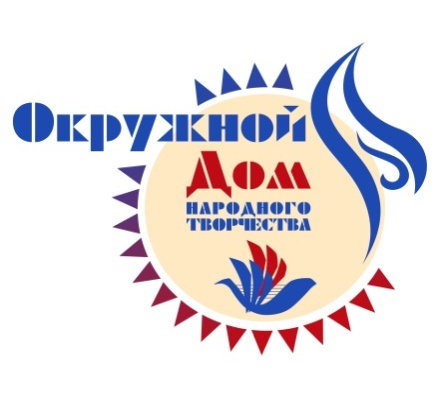 «Окружной Дом народного творчества»ПРЕСС-РЕЛИЗ 30.08.2022Продолжается прием заявок на участие во Всероссийской выставке-дефиле «Нарядная Россия»Мастера и мастерицы народных и авторских традиционных костюмов! Приглашаем принять участие в выставке-дефиле «Нарядная Россия» на Всероссийском форуме национального единства с 4 по 6 октября 2022 года в Ханты-Мансийске.Искусность умельцев можно продемонстрировать одновременно на трех площадках Выставки-дефиле:выставка «Коллекция традиционного костюма»;мастер-класс по созданию элементов традиционного костюма;показ «Народное дефиле».В выставке «Коллекция традиционного костюма» представляются работы, изготовленные собственноручно, или собранные в ходе экспедиций (костюм должен соответствовать требованиям традиционных технологий изготовления, необходимо подготовить авторские этикетки и аннотацию для демонстрации).	В показе «Народное дефиле» представляются работы, изготовленные авторами самостоятельно по двум категориям:- этнографический, созданный с учетом локальных особенностей и традиционных технологий изготовления;- авторский, отвечающий требованиям современной моды, с применением элементов кроя, мотивов, орнаментики, колорита традиционного костюма народов России, отражающий авторский почерк мастера.Для участия в показе необходимо подготовить:- текст для краткого комментария при демонстрационном показе;- видеоролик или фотопрезентацию с природным ландшафтом региона.В период проведения Выставки-дефиле желающие могут представить мастер-класс по изготовлению аксессуара костюма (пояс, головной убор, варежки, сумочка, украшение, обувь и др.) или традиционной куклы. Дополнительные требования: - коллекция должна состоять не более чем из 3 костюмов;- участники в возрасте от 18 лет, представляющие учреждения различных ведомств, общественных организаций, некоммерческих творческих объединений, мастерских, студий.Заявки принимаются до 14 сентября 2022 года на платформе «Google», для этого требуется Google-аккаунт. Заявка доступна по ссылке: https://forms.gle/fjVMMu3YbBXWoYxU7. К заявке необходимо приложить:фотографии костюмов или его отдельных элементов с качественным разрешением,фотопортрет автора в костюме,краткое описание коллекции с указанием демонстрируемых костюмов, техники и материалов изготовления.Организаторами выставки-дефиле являются «Государственный Российский Дом народного творчества имени В.Д. Поленова», «Окружной Дом народного творчества», региональное отделение Общероссийской общественной организации «Ассамблея народов России в Ханты-Мансийском автономном округе-Югре».